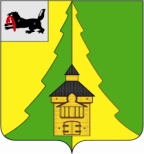 Российская ФедерацияИркутская областьНижнеилимский муниципальный районАДМИНИСТРАЦИЯПОСТАНОВЛЕНИЕОт « 26»    09    2022 г.  №    819 	г. Железногорск-Илимский	В соответствии с Бюджетным Кодексом РФ, Федеральным законом от 06.10.2003 № 131-ФЗ «Об общих принципах организации местного самоуправления в Российской Федерации», Федеральным законом от 23.11.2009 № 261-ФЗ «Об энергосбережении и о повышении энергетической эффективности и о внесении изменений в отдельные законодательные акты Российской Федерации», постановлением администрации Нижнеилимского муниципального района от 23.10.2013 № 1728 «Об утверждении порядка разработки, реализации и оценки эффективности реализации муниципальных программ администрации Нижнеилимского муниципального района», руководствуясь ст. 36, 47 Устава муниципального образования «Нижнеилимский район», администрация Нижнеилимского муниципального районаП О С Т А Н О В Л Я Е Т:	1. Внести следующие изменения в постановление администрации Нижнеилимского муниципального района от 30.08.2017 № 610 «Об утверждении муниципальной программы «Энергосбережение и повышение энергетической эффективности в учреждениях бюджетной сферы, административных зданиях и помещениях и в жилищном фонде на территории Нижнеилимского муниципального района» на 2018-2024 годы»:1.1. Строку 9 паспорта муниципальной программы  читать в следующей редакции:1.2. Таблицу 3 муниципальной программы читать в следующей редакции:1.3. Строку 8 раздела 1 главы 7 – паспорта муниципальной подпрограммы 1 читать в следующей редакции:1.4. Таблицу 1 муниципальной подпрограммы 1 читать в следующей редакции:1.5. Строку 8 раздела 1 главы 9 – паспорта муниципальной подпрограммы 3 читать в следующей редакции:1.6. Таблицу 1 муниципальной подпрограммы 3 читать в следующей редакции:2. Приложение  к муниципальной программе читать в редакции Приложения к настоящему постановлению.3.  Опубликовать настоящее постановление в периодическом издании «Вестник Думы и администрации Нижнеилимского муниципального района» и разместить на официальном сайте муниципального образования «Нижнеилимский район».4. Контроль за исполнением настоящего постановления возложить на заместителя мэра района по жилищной политике, градостроительству, энергетике, транспорту и связи  Цвейгарта В. В.           И.о. мэра  района                                                    В. В. ЦвейгартРассылка: в дело-2, отдел ЖКХ,ТиС, Финансовое управление, ОСЭР, МУ ДО, МКУ «Ресурсный центр», пресс-службаСуслова Н. Ю.,31364Приложение к постановлению администрации Нижнеилимского муниципального районаот     26.09.2022г.   №   819И.о. мэра района                                                       В. В. Цвейгарт«О внесении  изменений в постановлениеадминистрации Нижнеилимского муниципального района от 30.08.2017 № 610  «Об утверждении муниципальной программы «Энергосбережение и повышение энергетической эффективности в учреждениях бюджетной сферы, административных зданиях и помещениях и в жилищном фонде на территории Нижнеилимского муниципального района» на 2018-2024 годы»9Объём и источникифинансирования муниципальной программыФинансирование муниципальной программы осуществляется за счёт средств налоговых и неналоговых доходов бюджета района, безвозмездных поступлений от других бюджетов бюджетной системы РФ. Общий объем финансирования на 2018-2024 годы составляет 17 095,3 тыс. рублей, в том числе:1) по подпрограммам:подпрограмма 1 «Энергосбережение и повышение энергетической эффективности в учреждениях образования Нижнеилимского муниципального района» на 2018-2024 годы – 13 251,0 тыс. рублей;подпрограмма 2 «Энергосбережение и повышение энергетической эффективности в учреждениях культуры Нижнеилимского муниципального района» на 2018-2024 годы – 1 701,5 тыс. рублей;подпрограмма 3 «Энергосбережение и повышение энергетической эффективности в административных зданиях и помещениях, находящихся в собственности МО «Нижнеилимский район» на 2018-2024 годы –          2 142,8 тыс. рублей;подпрограмма 4 «Энергосбережение и повышение энергетической эффективности в жилищном фонде,  находящегося в муниципальной собственности Нижнеилимского муниципального района» на 2018- 2024 годы – 0,0 тыс. рублей. 2) по годам реализации:2018 год – 2 859,4 тыс. рублей;2019 год – 4 574,9 тыс. рублей;2020 год – 7 848,2 тыс. рублей;2021 год – 795,3 тыс. рублей;2022 год – 1 017,5 тыс. рублей;2023 год – 0,0 тыс. рублей;2024 год – 0,0 тыс. рублей3) по источникам финансирования:- за счёт безвозмездных поступлений от других бюджетов бюджетной системы РФ –12 432,4 тыс. рублей, в т.ч.:2018 год – 2 766,4 тыс. рублей;2019 год – 2 841,1 тыс. рублей;2020 год – 6 547,2 тыс. рублей;2021 год – 277,7 тыс. рублей;2022 год – 0,0 тыс. рублей;2023 год – 0,0 тыс. рублей;2024 год – 0,0 тыс. рублей,- за счёт средств налоговых и неналоговых доходов бюджета района – 4 662,9 тыс. рублей:2018 год – 93,0 тыс. рублей;2019 год – 1 733,8 тыс. рублей;2020 год – 1 301,0 тыс. рублей;2021 год – 517,6 тыс. рублей;2022 год – 1 017,5 тыс. рублей;2023 год – 0,0 тыс. рублей;2024 год – 0,0 тыс. рублей.ИсточникфинансированияОбъем финансирования, тыс. руб.Объем финансирования, тыс. руб.Объем финансирования, тыс. руб.Объем финансирования, тыс. руб.Объем финансирования, тыс. руб.Объем финансирования, тыс. руб.Объем финансирования, тыс. руб.Объем финансирования, тыс. руб.Источникфинансированияза весь период реализациипрограммыв том числе по годамв том числе по годамв том числе по годамв том числе по годамв том числе по годамв том числе по годамв том числе по годамИсточникфинансированияза весь период реализациипрограммы2018 2019 2020 2021 2022 2023 2024Муниципальная программаМуниципальная программаМуниципальная программаМуниципальная программаМуниципальная программаМуниципальная программаМуниципальная программаМуниципальная программаМуниципальная программаВсего, в т. ч.:17 095,32 859,44 574,97 848,2795,31 017,50,00,0за счёт средств налоговых и неналоговых доходов бюджета района4 662,993,01 733,81 301,0517,61 017,50,00,0за счёт безвозмездных поступлений от других бюджетов бюджетной системы РФ12 432,42 766,42 841,16 547,2277,70,00,00,0Подпрограмма 1Подпрограмма 1Подпрограмма 1Подпрограмма 1Подпрограмма 1Подпрограмма 1Подпрограмма 1Подпрограмма 1Подпрограмма 1Всего, в т. ч.:13 251,02 852,03 228,56 531,0442,0197,50,00,0за счёт средств налоговых и неналоговых доходов бюджета района1 618,585,6387,4783,7164,3197,50,00,0за счёт безвозмездных поступлений от других бюджетов бюджетной системы РФ11 632,52 766,42 841,15 747,3277,70,00,00,0Подпрограмма 2Подпрограмма 2Подпрограмма 2Подпрограмма 2Подпрограмма 2Подпрограмма 2Подпрограмма 2Подпрограмма 2Подпрограмма 2Всего, в т. ч.:1 701,57,4478,91 215,20,00,00,00,0за счёт средств налоговых и неналоговых доходов бюджета района901,67,4478,9415,30,00,00,00,0за счёт безвозмездных поступлений от других бюджетов бюджетной системы РФ799,90,00,0799,90,00,00,00,0Подпрограмма 3Подпрограмма 3Подпрограмма 3Подпрограмма 3Подпрограмма 3Подпрограмма 3Подпрограмма 3Подпрограмма 3Подпрограмма 3Всего, в т. ч.:2 142,80,0867,5102,0353,3820,00,00,0за счёт средств налоговых и неналоговых доходов бюджета района2 142,80,0867,5102,0353,3820,00,00,0за счёт безвозмездных поступлений от других бюджетов бюджетной системы РФ0,00,00,00,00,00,00,00,0Подпрограмма 4Подпрограмма 4Подпрограмма 4Подпрограмма 4Подпрограмма 4Подпрограмма 4Подпрограмма 4Подпрограмма 4Подпрограмма 4Всего, в т. ч.:0,00,00,00,00,00,00,00,0за счёт средств налоговых и неналоговых доходов бюджета района0,00,00,00,00,00,00,00,08Объём и источники финансирования подпрограммыФинансирование муниципальной подпрограммы осуществляется за счёт средств налоговых и неналоговых доходов бюджета района, безвозмездных поступлений от других бюджетов бюджетной системы РФ. Общий объем финансирования на 2018-2024 годы составляет  13 251,0 тыс. рублей, в том числе:1) по годам реализации:2018 год – 2 852,0 тыс. рублей;2019 год – 3 228,5 тыс. рублей;2020 год – 6 531,0 тыс. рублей;2021 год – 442,0 тыс. рублей;2022 год – 197,5 тыс. рублей;2023 год – 0,0 тыс. рублей;2024 год – 0,0 тыс. рублей.2) по источникам финансирования:- за счёт безвозмездных поступлений от других бюджетов бюджетной системы РФ – 11 632,5 тыс. рублей, в т.ч.:2018 год – 2 766,4 тыс. рублей;2019 год – 2 841,1 тыс. рублей;2020 год – 5 747,3 тыс. рублей;2021 год – 277,7 тыс. рублей;2022 год – 0,0 тыс. рублей;2023 год – 0,0 тыс. рублей;2024 год – 0,0 тыс. рублей,- за счёт средств налоговых и неналоговых доходов бюджета района – 1 618,5 тыс. рублей:2018 год – 85,6 тыс. рублей;2019 год – 387,4 тыс. рублей;2020 год – 783,7 тыс. рублей;2021 год – 164,3 тыс. рублей;2022 год – 197,5 тыс. рублей;2023 год – 0,0 тыс. рублей;2024 год – 0,0 тыс. рублей.Наименование 20182019 2020 2021 2022 2023 2024ВСЕГООбъём предусмотренных лимитов, тыс.руб, в т. ч.:2 852,03 228,56 531,0442,0197,50,00,013 251,0за счёт безвозмездных поступлений от других бюджетов бюджетной системы РФ2 766,42 841,15 747,3277,70,00,00,011 632,5за счёт средств налоговых и неналоговых доходов бюджета района85,6387,4783,7164,3197,50,00,01 618,58Объём и источники финансирования подпрограммыФинансирование муниципальной подпрограммы осуществляется за счёт средств налоговых и неналоговых доходов бюджета района, безвозмездных поступлений от других бюджетов бюджетной системы РФ. Общий объем финансирования на 2018-2024 годы составляет  2 142,8 тыс. рублей, в том числе:1) по годам реализации:2018 год – 0,0 тыс. рублей;2019 год – 867,5 тыс. рублей;2020 год – 102,0 тыс. рублей;2021 год – 353,3 тыс. рублей;2022 год – 820,0  тыс. рублей;2023 год – 0,0 тыс. рублей;2024 год – 0,0 тыс. рублей.2) по источникам финансирования:- за счёт безвозмездных поступлений от других бюджетов бюджетной системы РФ – 0,0 тыс. рублей, в т.ч.:2018 год – 0,0 тыс. рублей;2019 год – 0,0 тыс. рублей;2020 год – 0,0 тыс. рублей;2021 год – 0,0 тыс. рублей;2022 год – 0,0 тыс. рублей;2023 год – 0,0 тыс. рублей;2024 год – 0,0 тыс. рублей,- за счёт средств налоговых и неналоговых доходов бюджета района – 2 142,8 тыс. рублей:2018 год – 0,0 тыс. рублей;2019 год – 867,5 тыс. рублей;2020 год – 102,0 тыс. рублей;2021 год – 353,3 тыс. рублей;2022 год – 820,0 тыс. рублей;2023 год – 0,0 тыс. рублей;2024 год – 0,0 тыс. рублей.Наименование 20182019 2020 2021 2022 2023 2024ВСЕГООбъём предусмотренных лимитов, тыс.руб, в т. ч.:0,0867,5102,0353,3820,00,00,02 142,8за счёт безвозмездных поступлений от других бюджетов бюджетной системы РФ0,00,00,00,00,00,00,00,0за счёт средств налоговых и неналоговых доходов бюджета района0,0867,5102,0353,3820,00,00,02 142,8ПЛАН МЕРОПРИЯТИЙ ПО РЕАЛИЗАЦИИ ПРОГРАММЫ "ЭНЕРГОСБЕРЕЖЕНИЕ И ПОВЫШЕНИЕ ЭНЕРГЕТИЧЕСКОЙ ЭФФЕКТИВНОСТИ В УЧРЕЖДЕНИЯХ БЮДЖЕТНОЙ СФЕРЫ, АДМИНИСТРАТИВНЫХ ЗДАНИЯХ И ПОМЕЩЕНИЯХ И В ЖИЛИЩНОМ ФОНДЕ НА ТЕРРИТОРИИ НИЖНЕИЛИМСКОГО МУНИЦИПАЛЬНОГО РАЙОНА"                                                                            на 2018-2024 годы    ПЛАН МЕРОПРИЯТИЙ ПО РЕАЛИЗАЦИИ ПРОГРАММЫ "ЭНЕРГОСБЕРЕЖЕНИЕ И ПОВЫШЕНИЕ ЭНЕРГЕТИЧЕСКОЙ ЭФФЕКТИВНОСТИ В УЧРЕЖДЕНИЯХ БЮДЖЕТНОЙ СФЕРЫ, АДМИНИСТРАТИВНЫХ ЗДАНИЯХ И ПОМЕЩЕНИЯХ И В ЖИЛИЩНОМ ФОНДЕ НА ТЕРРИТОРИИ НИЖНЕИЛИМСКОГО МУНИЦИПАЛЬНОГО РАЙОНА"                                                                            на 2018-2024 годы    ПЛАН МЕРОПРИЯТИЙ ПО РЕАЛИЗАЦИИ ПРОГРАММЫ "ЭНЕРГОСБЕРЕЖЕНИЕ И ПОВЫШЕНИЕ ЭНЕРГЕТИЧЕСКОЙ ЭФФЕКТИВНОСТИ В УЧРЕЖДЕНИЯХ БЮДЖЕТНОЙ СФЕРЫ, АДМИНИСТРАТИВНЫХ ЗДАНИЯХ И ПОМЕЩЕНИЯХ И В ЖИЛИЩНОМ ФОНДЕ НА ТЕРРИТОРИИ НИЖНЕИЛИМСКОГО МУНИЦИПАЛЬНОГО РАЙОНА"                                                                            на 2018-2024 годы    ПЛАН МЕРОПРИЯТИЙ ПО РЕАЛИЗАЦИИ ПРОГРАММЫ "ЭНЕРГОСБЕРЕЖЕНИЕ И ПОВЫШЕНИЕ ЭНЕРГЕТИЧЕСКОЙ ЭФФЕКТИВНОСТИ В УЧРЕЖДЕНИЯХ БЮДЖЕТНОЙ СФЕРЫ, АДМИНИСТРАТИВНЫХ ЗДАНИЯХ И ПОМЕЩЕНИЯХ И В ЖИЛИЩНОМ ФОНДЕ НА ТЕРРИТОРИИ НИЖНЕИЛИМСКОГО МУНИЦИПАЛЬНОГО РАЙОНА"                                                                            на 2018-2024 годы    ПЛАН МЕРОПРИЯТИЙ ПО РЕАЛИЗАЦИИ ПРОГРАММЫ "ЭНЕРГОСБЕРЕЖЕНИЕ И ПОВЫШЕНИЕ ЭНЕРГЕТИЧЕСКОЙ ЭФФЕКТИВНОСТИ В УЧРЕЖДЕНИЯХ БЮДЖЕТНОЙ СФЕРЫ, АДМИНИСТРАТИВНЫХ ЗДАНИЯХ И ПОМЕЩЕНИЯХ И В ЖИЛИЩНОМ ФОНДЕ НА ТЕРРИТОРИИ НИЖНЕИЛИМСКОГО МУНИЦИПАЛЬНОГО РАЙОНА"                                                                            на 2018-2024 годы    ПЛАН МЕРОПРИЯТИЙ ПО РЕАЛИЗАЦИИ ПРОГРАММЫ "ЭНЕРГОСБЕРЕЖЕНИЕ И ПОВЫШЕНИЕ ЭНЕРГЕТИЧЕСКОЙ ЭФФЕКТИВНОСТИ В УЧРЕЖДЕНИЯХ БЮДЖЕТНОЙ СФЕРЫ, АДМИНИСТРАТИВНЫХ ЗДАНИЯХ И ПОМЕЩЕНИЯХ И В ЖИЛИЩНОМ ФОНДЕ НА ТЕРРИТОРИИ НИЖНЕИЛИМСКОГО МУНИЦИПАЛЬНОГО РАЙОНА"                                                                            на 2018-2024 годы    ПЛАН МЕРОПРИЯТИЙ ПО РЕАЛИЗАЦИИ ПРОГРАММЫ "ЭНЕРГОСБЕРЕЖЕНИЕ И ПОВЫШЕНИЕ ЭНЕРГЕТИЧЕСКОЙ ЭФФЕКТИВНОСТИ В УЧРЕЖДЕНИЯХ БЮДЖЕТНОЙ СФЕРЫ, АДМИНИСТРАТИВНЫХ ЗДАНИЯХ И ПОМЕЩЕНИЯХ И В ЖИЛИЩНОМ ФОНДЕ НА ТЕРРИТОРИИ НИЖНЕИЛИМСКОГО МУНИЦИПАЛЬНОГО РАЙОНА"                                                                            на 2018-2024 годы    ПЛАН МЕРОПРИЯТИЙ ПО РЕАЛИЗАЦИИ ПРОГРАММЫ "ЭНЕРГОСБЕРЕЖЕНИЕ И ПОВЫШЕНИЕ ЭНЕРГЕТИЧЕСКОЙ ЭФФЕКТИВНОСТИ В УЧРЕЖДЕНИЯХ БЮДЖЕТНОЙ СФЕРЫ, АДМИНИСТРАТИВНЫХ ЗДАНИЯХ И ПОМЕЩЕНИЯХ И В ЖИЛИЩНОМ ФОНДЕ НА ТЕРРИТОРИИ НИЖНЕИЛИМСКОГО МУНИЦИПАЛЬНОГО РАЙОНА"                                                                            на 2018-2024 годы    ПЛАН МЕРОПРИЯТИЙ ПО РЕАЛИЗАЦИИ ПРОГРАММЫ "ЭНЕРГОСБЕРЕЖЕНИЕ И ПОВЫШЕНИЕ ЭНЕРГЕТИЧЕСКОЙ ЭФФЕКТИВНОСТИ В УЧРЕЖДЕНИЯХ БЮДЖЕТНОЙ СФЕРЫ, АДМИНИСТРАТИВНЫХ ЗДАНИЯХ И ПОМЕЩЕНИЯХ И В ЖИЛИЩНОМ ФОНДЕ НА ТЕРРИТОРИИ НИЖНЕИЛИМСКОГО МУНИЦИПАЛЬНОГО РАЙОНА"                                                                            на 2018-2024 годы    ПЛАН МЕРОПРИЯТИЙ ПО РЕАЛИЗАЦИИ ПРОГРАММЫ "ЭНЕРГОСБЕРЕЖЕНИЕ И ПОВЫШЕНИЕ ЭНЕРГЕТИЧЕСКОЙ ЭФФЕКТИВНОСТИ В УЧРЕЖДЕНИЯХ БЮДЖЕТНОЙ СФЕРЫ, АДМИНИСТРАТИВНЫХ ЗДАНИЯХ И ПОМЕЩЕНИЯХ И В ЖИЛИЩНОМ ФОНДЕ НА ТЕРРИТОРИИ НИЖНЕИЛИМСКОГО МУНИЦИПАЛЬНОГО РАЙОНА"                                                                            на 2018-2024 годы    ПЛАН МЕРОПРИЯТИЙ ПО РЕАЛИЗАЦИИ ПРОГРАММЫ "ЭНЕРГОСБЕРЕЖЕНИЕ И ПОВЫШЕНИЕ ЭНЕРГЕТИЧЕСКОЙ ЭФФЕКТИВНОСТИ В УЧРЕЖДЕНИЯХ БЮДЖЕТНОЙ СФЕРЫ, АДМИНИСТРАТИВНЫХ ЗДАНИЯХ И ПОМЕЩЕНИЯХ И В ЖИЛИЩНОМ ФОНДЕ НА ТЕРРИТОРИИ НИЖНЕИЛИМСКОГО МУНИЦИПАЛЬНОГО РАЙОНА"                                                                            на 2018-2024 годы    ПЛАН МЕРОПРИЯТИЙ ПО РЕАЛИЗАЦИИ ПРОГРАММЫ "ЭНЕРГОСБЕРЕЖЕНИЕ И ПОВЫШЕНИЕ ЭНЕРГЕТИЧЕСКОЙ ЭФФЕКТИВНОСТИ В УЧРЕЖДЕНИЯХ БЮДЖЕТНОЙ СФЕРЫ, АДМИНИСТРАТИВНЫХ ЗДАНИЯХ И ПОМЕЩЕНИЯХ И В ЖИЛИЩНОМ ФОНДЕ НА ТЕРРИТОРИИ НИЖНЕИЛИМСКОГО МУНИЦИПАЛЬНОГО РАЙОНА"                                                                            на 2018-2024 годы    ПЛАН МЕРОПРИЯТИЙ ПО РЕАЛИЗАЦИИ ПРОГРАММЫ "ЭНЕРГОСБЕРЕЖЕНИЕ И ПОВЫШЕНИЕ ЭНЕРГЕТИЧЕСКОЙ ЭФФЕКТИВНОСТИ В УЧРЕЖДЕНИЯХ БЮДЖЕТНОЙ СФЕРЫ, АДМИНИСТРАТИВНЫХ ЗДАНИЯХ И ПОМЕЩЕНИЯХ И В ЖИЛИЩНОМ ФОНДЕ НА ТЕРРИТОРИИ НИЖНЕИЛИМСКОГО МУНИЦИПАЛЬНОГО РАЙОНА"                                                                            на 2018-2024 годы    ПЛАН МЕРОПРИЯТИЙ ПО РЕАЛИЗАЦИИ ПРОГРАММЫ "ЭНЕРГОСБЕРЕЖЕНИЕ И ПОВЫШЕНИЕ ЭНЕРГЕТИЧЕСКОЙ ЭФФЕКТИВНОСТИ В УЧРЕЖДЕНИЯХ БЮДЖЕТНОЙ СФЕРЫ, АДМИНИСТРАТИВНЫХ ЗДАНИЯХ И ПОМЕЩЕНИЯХ И В ЖИЛИЩНОМ ФОНДЕ НА ТЕРРИТОРИИ НИЖНЕИЛИМСКОГО МУНИЦИПАЛЬНОГО РАЙОНА"                                                                            на 2018-2024 годы    ПЛАН МЕРОПРИЯТИЙ ПО РЕАЛИЗАЦИИ ПРОГРАММЫ "ЭНЕРГОСБЕРЕЖЕНИЕ И ПОВЫШЕНИЕ ЭНЕРГЕТИЧЕСКОЙ ЭФФЕКТИВНОСТИ В УЧРЕЖДЕНИЯХ БЮДЖЕТНОЙ СФЕРЫ, АДМИНИСТРАТИВНЫХ ЗДАНИЯХ И ПОМЕЩЕНИЯХ И В ЖИЛИЩНОМ ФОНДЕ НА ТЕРРИТОРИИ НИЖНЕИЛИМСКОГО МУНИЦИПАЛЬНОГО РАЙОНА"                                                                            на 2018-2024 годы    ПЛАН МЕРОПРИЯТИЙ ПО РЕАЛИЗАЦИИ ПРОГРАММЫ "ЭНЕРГОСБЕРЕЖЕНИЕ И ПОВЫШЕНИЕ ЭНЕРГЕТИЧЕСКОЙ ЭФФЕКТИВНОСТИ В УЧРЕЖДЕНИЯХ БЮДЖЕТНОЙ СФЕРЫ, АДМИНИСТРАТИВНЫХ ЗДАНИЯХ И ПОМЕЩЕНИЯХ И В ЖИЛИЩНОМ ФОНДЕ НА ТЕРРИТОРИИ НИЖНЕИЛИМСКОГО МУНИЦИПАЛЬНОГО РАЙОНА"                                                                            на 2018-2024 годы    №             п/пНаименование основного  мероприятияНаименование основного  мероприятияОтветственный исполнитель или соисполнитель (участники)Источник финансированияОбъем финансирования всего, тыс. руб.в том числе по годамв том числе по годамв том числе по годамв том числе по годамв том числе по годамв том числе по годамв том числе по годамПоказатель результативности программыПоказатель результативности программы№             п/пНаименование основного  мероприятияНаименование основного  мероприятияОтветственный исполнитель или соисполнитель (участники)Источник финансированияОбъем финансирования всего, тыс. руб.2018201920202021202220232024Показатель результативности программыПоказатель результативности программыЦель муниципальной программы - повышение эффективности использования энергетических ресурсов в учреждениях бюджетной сферы, административных зданиях и помещениях, находящихся в собственности МО "Нижнеилимский район" и в жилищном фонде, находящихся в муниципальной собственности Нижнеилимского муниципального районаЦель муниципальной программы - повышение эффективности использования энергетических ресурсов в учреждениях бюджетной сферы, административных зданиях и помещениях, находящихся в собственности МО "Нижнеилимский район" и в жилищном фонде, находящихся в муниципальной собственности Нижнеилимского муниципального районаЦель муниципальной программы - повышение эффективности использования энергетических ресурсов в учреждениях бюджетной сферы, административных зданиях и помещениях, находящихся в собственности МО "Нижнеилимский район" и в жилищном фонде, находящихся в муниципальной собственности Нижнеилимского муниципального районаЦель муниципальной программы - повышение эффективности использования энергетических ресурсов в учреждениях бюджетной сферы, административных зданиях и помещениях, находящихся в собственности МО "Нижнеилимский район" и в жилищном фонде, находящихся в муниципальной собственности Нижнеилимского муниципального районаЦель муниципальной программы - повышение эффективности использования энергетических ресурсов в учреждениях бюджетной сферы, административных зданиях и помещениях, находящихся в собственности МО "Нижнеилимский район" и в жилищном фонде, находящихся в муниципальной собственности Нижнеилимского муниципального районаЦель муниципальной программы - повышение эффективности использования энергетических ресурсов в учреждениях бюджетной сферы, административных зданиях и помещениях, находящихся в собственности МО "Нижнеилимский район" и в жилищном фонде, находящихся в муниципальной собственности Нижнеилимского муниципального районаЦель муниципальной программы - повышение эффективности использования энергетических ресурсов в учреждениях бюджетной сферы, административных зданиях и помещениях, находящихся в собственности МО "Нижнеилимский район" и в жилищном фонде, находящихся в муниципальной собственности Нижнеилимского муниципального районаЦель муниципальной программы - повышение эффективности использования энергетических ресурсов в учреждениях бюджетной сферы, административных зданиях и помещениях, находящихся в собственности МО "Нижнеилимский район" и в жилищном фонде, находящихся в муниципальной собственности Нижнеилимского муниципального районаЦель муниципальной программы - повышение эффективности использования энергетических ресурсов в учреждениях бюджетной сферы, административных зданиях и помещениях, находящихся в собственности МО "Нижнеилимский район" и в жилищном фонде, находящихся в муниципальной собственности Нижнеилимского муниципального районаЦель муниципальной программы - повышение эффективности использования энергетических ресурсов в учреждениях бюджетной сферы, административных зданиях и помещениях, находящихся в собственности МО "Нижнеилимский район" и в жилищном фонде, находящихся в муниципальной собственности Нижнеилимского муниципального районаЦель муниципальной программы - повышение эффективности использования энергетических ресурсов в учреждениях бюджетной сферы, административных зданиях и помещениях, находящихся в собственности МО "Нижнеилимский район" и в жилищном фонде, находящихся в муниципальной собственности Нижнеилимского муниципального районаЦель муниципальной программы - повышение эффективности использования энергетических ресурсов в учреждениях бюджетной сферы, административных зданиях и помещениях, находящихся в собственности МО "Нижнеилимский район" и в жилищном фонде, находящихся в муниципальной собственности Нижнеилимского муниципального районаЦель муниципальной программы - повышение эффективности использования энергетических ресурсов в учреждениях бюджетной сферы, административных зданиях и помещениях, находящихся в собственности МО "Нижнеилимский район" и в жилищном фонде, находящихся в муниципальной собственности Нижнеилимского муниципального районаЦель муниципальной программы - повышение эффективности использования энергетических ресурсов в учреждениях бюджетной сферы, административных зданиях и помещениях, находящихся в собственности МО "Нижнеилимский район" и в жилищном фонде, находящихся в муниципальной собственности Нижнеилимского муниципального районаЦель муниципальной программы - повышение эффективности использования энергетических ресурсов в учреждениях бюджетной сферы, административных зданиях и помещениях, находящихся в собственности МО "Нижнеилимский район" и в жилищном фонде, находящихся в муниципальной собственности Нижнеилимского муниципального районаЦель муниципальной программы - повышение эффективности использования энергетических ресурсов в учреждениях бюджетной сферы, административных зданиях и помещениях, находящихся в собственности МО "Нижнеилимский район" и в жилищном фонде, находящихся в муниципальной собственности Нижнеилимского муниципального районаЗадача 1. Повышение надежности  функционирования систем коммунальной инфраструктуры учреждений бюджетной сферы, сокращение потребления  топливно-энергетических ресурсов учреждениями бюджетной сферы Нижнеилимского муниципального района.Задача 1. Повышение надежности  функционирования систем коммунальной инфраструктуры учреждений бюджетной сферы, сокращение потребления  топливно-энергетических ресурсов учреждениями бюджетной сферы Нижнеилимского муниципального района.Задача 1. Повышение надежности  функционирования систем коммунальной инфраструктуры учреждений бюджетной сферы, сокращение потребления  топливно-энергетических ресурсов учреждениями бюджетной сферы Нижнеилимского муниципального района.Задача 1. Повышение надежности  функционирования систем коммунальной инфраструктуры учреждений бюджетной сферы, сокращение потребления  топливно-энергетических ресурсов учреждениями бюджетной сферы Нижнеилимского муниципального района.Задача 1. Повышение надежности  функционирования систем коммунальной инфраструктуры учреждений бюджетной сферы, сокращение потребления  топливно-энергетических ресурсов учреждениями бюджетной сферы Нижнеилимского муниципального района.Задача 1. Повышение надежности  функционирования систем коммунальной инфраструктуры учреждений бюджетной сферы, сокращение потребления  топливно-энергетических ресурсов учреждениями бюджетной сферы Нижнеилимского муниципального района.Задача 1. Повышение надежности  функционирования систем коммунальной инфраструктуры учреждений бюджетной сферы, сокращение потребления  топливно-энергетических ресурсов учреждениями бюджетной сферы Нижнеилимского муниципального района.Задача 1. Повышение надежности  функционирования систем коммунальной инфраструктуры учреждений бюджетной сферы, сокращение потребления  топливно-энергетических ресурсов учреждениями бюджетной сферы Нижнеилимского муниципального района.Задача 1. Повышение надежности  функционирования систем коммунальной инфраструктуры учреждений бюджетной сферы, сокращение потребления  топливно-энергетических ресурсов учреждениями бюджетной сферы Нижнеилимского муниципального района.Задача 1. Повышение надежности  функционирования систем коммунальной инфраструктуры учреждений бюджетной сферы, сокращение потребления  топливно-энергетических ресурсов учреждениями бюджетной сферы Нижнеилимского муниципального района.Задача 1. Повышение надежности  функционирования систем коммунальной инфраструктуры учреждений бюджетной сферы, сокращение потребления  топливно-энергетических ресурсов учреждениями бюджетной сферы Нижнеилимского муниципального района.Задача 1. Повышение надежности  функционирования систем коммунальной инфраструктуры учреждений бюджетной сферы, сокращение потребления  топливно-энергетических ресурсов учреждениями бюджетной сферы Нижнеилимского муниципального района.Задача 1. Повышение надежности  функционирования систем коммунальной инфраструктуры учреждений бюджетной сферы, сокращение потребления  топливно-энергетических ресурсов учреждениями бюджетной сферы Нижнеилимского муниципального района.Задача 1. Повышение надежности  функционирования систем коммунальной инфраструктуры учреждений бюджетной сферы, сокращение потребления  топливно-энергетических ресурсов учреждениями бюджетной сферы Нижнеилимского муниципального района.Задача 1. Повышение надежности  функционирования систем коммунальной инфраструктуры учреждений бюджетной сферы, сокращение потребления  топливно-энергетических ресурсов учреждениями бюджетной сферы Нижнеилимского муниципального района.Задача 1. Повышение надежности  функционирования систем коммунальной инфраструктуры учреждений бюджетной сферы, сокращение потребления  топливно-энергетических ресурсов учреждениями бюджетной сферы Нижнеилимского муниципального района.Задача 2. Повышение эффективности использования энергетических ресурсов учреждений, находящихся в муниципальной собственности Нижнеилимского муниципального района.Задача 2. Повышение эффективности использования энергетических ресурсов учреждений, находящихся в муниципальной собственности Нижнеилимского муниципального района.Задача 2. Повышение эффективности использования энергетических ресурсов учреждений, находящихся в муниципальной собственности Нижнеилимского муниципального района.Задача 2. Повышение эффективности использования энергетических ресурсов учреждений, находящихся в муниципальной собственности Нижнеилимского муниципального района.Задача 2. Повышение эффективности использования энергетических ресурсов учреждений, находящихся в муниципальной собственности Нижнеилимского муниципального района.Задача 2. Повышение эффективности использования энергетических ресурсов учреждений, находящихся в муниципальной собственности Нижнеилимского муниципального района.Задача 2. Повышение эффективности использования энергетических ресурсов учреждений, находящихся в муниципальной собственности Нижнеилимского муниципального района.Задача 2. Повышение эффективности использования энергетических ресурсов учреждений, находящихся в муниципальной собственности Нижнеилимского муниципального района.Задача 2. Повышение эффективности использования энергетических ресурсов учреждений, находящихся в муниципальной собственности Нижнеилимского муниципального района.Задача 2. Повышение эффективности использования энергетических ресурсов учреждений, находящихся в муниципальной собственности Нижнеилимского муниципального района.Задача 2. Повышение эффективности использования энергетических ресурсов учреждений, находящихся в муниципальной собственности Нижнеилимского муниципального района.Задача 2. Повышение эффективности использования энергетических ресурсов учреждений, находящихся в муниципальной собственности Нижнеилимского муниципального района.Задача 2. Повышение эффективности использования энергетических ресурсов учреждений, находящихся в муниципальной собственности Нижнеилимского муниципального района.Задача 2. Повышение эффективности использования энергетических ресурсов учреждений, находящихся в муниципальной собственности Нижнеилимского муниципального района.Задача 2. Повышение эффективности использования энергетических ресурсов учреждений, находящихся в муниципальной собственности Нижнеилимского муниципального района.Задача 2. Повышение эффективности использования энергетических ресурсов учреждений, находящихся в муниципальной собственности Нижнеилимского муниципального района.Задача 3. Обеспечение энергосбережения и повышения энергетической эффективности в жилищном фонде, находящегося в муниципальной собственности Нижнеилимского муниципального района.Задача 3. Обеспечение энергосбережения и повышения энергетической эффективности в жилищном фонде, находящегося в муниципальной собственности Нижнеилимского муниципального района.Задача 3. Обеспечение энергосбережения и повышения энергетической эффективности в жилищном фонде, находящегося в муниципальной собственности Нижнеилимского муниципального района.Задача 3. Обеспечение энергосбережения и повышения энергетической эффективности в жилищном фонде, находящегося в муниципальной собственности Нижнеилимского муниципального района.Задача 3. Обеспечение энергосбережения и повышения энергетической эффективности в жилищном фонде, находящегося в муниципальной собственности Нижнеилимского муниципального района.Задача 3. Обеспечение энергосбережения и повышения энергетической эффективности в жилищном фонде, находящегося в муниципальной собственности Нижнеилимского муниципального района.Задача 3. Обеспечение энергосбережения и повышения энергетической эффективности в жилищном фонде, находящегося в муниципальной собственности Нижнеилимского муниципального района.Задача 3. Обеспечение энергосбережения и повышения энергетической эффективности в жилищном фонде, находящегося в муниципальной собственности Нижнеилимского муниципального района.Задача 3. Обеспечение энергосбережения и повышения энергетической эффективности в жилищном фонде, находящегося в муниципальной собственности Нижнеилимского муниципального района.Задача 3. Обеспечение энергосбережения и повышения энергетической эффективности в жилищном фонде, находящегося в муниципальной собственности Нижнеилимского муниципального района.Задача 3. Обеспечение энергосбережения и повышения энергетической эффективности в жилищном фонде, находящегося в муниципальной собственности Нижнеилимского муниципального района.Задача 3. Обеспечение энергосбережения и повышения энергетической эффективности в жилищном фонде, находящегося в муниципальной собственности Нижнеилимского муниципального района.Задача 3. Обеспечение энергосбережения и повышения энергетической эффективности в жилищном фонде, находящегося в муниципальной собственности Нижнеилимского муниципального района.Задача 3. Обеспечение энергосбережения и повышения энергетической эффективности в жилищном фонде, находящегося в муниципальной собственности Нижнеилимского муниципального района.Задача 3. Обеспечение энергосбережения и повышения энергетической эффективности в жилищном фонде, находящегося в муниципальной собственности Нижнеилимского муниципального района.Задача 3. Обеспечение энергосбережения и повышения энергетической эффективности в жилищном фонде, находящегося в муниципальной собственности Нижнеилимского муниципального района.Подпрограмма 1                                                                                                                                                                                                                                                                                                                                                                                «Энергосбережение и повышение энергетической эффективности в учреждениях образования  Нижнеилимского муниципального района»                                                                                                          на 2018-2024 годыПодпрограмма 1                                                                                                                                                                                                                                                                                                                                                                                «Энергосбережение и повышение энергетической эффективности в учреждениях образования  Нижнеилимского муниципального района»                                                                                                          на 2018-2024 годыПодпрограмма 1                                                                                                                                                                                                                                                                                                                                                                                «Энергосбережение и повышение энергетической эффективности в учреждениях образования  Нижнеилимского муниципального района»                                                                                                          на 2018-2024 годыПодпрограмма 1                                                                                                                                                                                                                                                                                                                                                                                «Энергосбережение и повышение энергетической эффективности в учреждениях образования  Нижнеилимского муниципального района»                                                                                                          на 2018-2024 годыПодпрограмма 1                                                                                                                                                                                                                                                                                                                                                                                «Энергосбережение и повышение энергетической эффективности в учреждениях образования  Нижнеилимского муниципального района»                                                                                                          на 2018-2024 годыПодпрограмма 1                                                                                                                                                                                                                                                                                                                                                                                «Энергосбережение и повышение энергетической эффективности в учреждениях образования  Нижнеилимского муниципального района»                                                                                                          на 2018-2024 годыПодпрограмма 1                                                                                                                                                                                                                                                                                                                                                                                «Энергосбережение и повышение энергетической эффективности в учреждениях образования  Нижнеилимского муниципального района»                                                                                                          на 2018-2024 годыПодпрограмма 1                                                                                                                                                                                                                                                                                                                                                                                «Энергосбережение и повышение энергетической эффективности в учреждениях образования  Нижнеилимского муниципального района»                                                                                                          на 2018-2024 годыПодпрограмма 1                                                                                                                                                                                                                                                                                                                                                                                «Энергосбережение и повышение энергетической эффективности в учреждениях образования  Нижнеилимского муниципального района»                                                                                                          на 2018-2024 годыПодпрограмма 1                                                                                                                                                                                                                                                                                                                                                                                «Энергосбережение и повышение энергетической эффективности в учреждениях образования  Нижнеилимского муниципального района»                                                                                                          на 2018-2024 годыПодпрограмма 1                                                                                                                                                                                                                                                                                                                                                                                «Энергосбережение и повышение энергетической эффективности в учреждениях образования  Нижнеилимского муниципального района»                                                                                                          на 2018-2024 годыПодпрограмма 1                                                                                                                                                                                                                                                                                                                                                                                «Энергосбережение и повышение энергетической эффективности в учреждениях образования  Нижнеилимского муниципального района»                                                                                                          на 2018-2024 годыПодпрограмма 1                                                                                                                                                                                                                                                                                                                                                                                «Энергосбережение и повышение энергетической эффективности в учреждениях образования  Нижнеилимского муниципального района»                                                                                                          на 2018-2024 годыПодпрограмма 1                                                                                                                                                                                                                                                                                                                                                                                «Энергосбережение и повышение энергетической эффективности в учреждениях образования  Нижнеилимского муниципального района»                                                                                                          на 2018-2024 годыПодпрограмма 1                                                                                                                                                                                                                                                                                                                                                                                «Энергосбережение и повышение энергетической эффективности в учреждениях образования  Нижнеилимского муниципального района»                                                                                                          на 2018-2024 годыПодпрограмма 1                                                                                                                                                                                                                                                                                                                                                                                «Энергосбережение и повышение энергетической эффективности в учреждениях образования  Нижнеилимского муниципального района»                                                                                                          на 2018-2024 годы1.Цель - повышение надежности  функционирования систем коммунальной инфраструктуры учреждений образования, сокращение потребления  топливно-энергетических ресурсов учреждениями образования.Цель - повышение надежности  функционирования систем коммунальной инфраструктуры учреждений образования, сокращение потребления  топливно-энергетических ресурсов учреждениями образования.Цель - повышение надежности  функционирования систем коммунальной инфраструктуры учреждений образования, сокращение потребления  топливно-энергетических ресурсов учреждениями образования.Цель - повышение надежности  функционирования систем коммунальной инфраструктуры учреждений образования, сокращение потребления  топливно-энергетических ресурсов учреждениями образования.Цель - повышение надежности  функционирования систем коммунальной инфраструктуры учреждений образования, сокращение потребления  топливно-энергетических ресурсов учреждениями образования.Цель - повышение надежности  функционирования систем коммунальной инфраструктуры учреждений образования, сокращение потребления  топливно-энергетических ресурсов учреждениями образования.Цель - повышение надежности  функционирования систем коммунальной инфраструктуры учреждений образования, сокращение потребления  топливно-энергетических ресурсов учреждениями образования.Цель - повышение надежности  функционирования систем коммунальной инфраструктуры учреждений образования, сокращение потребления  топливно-энергетических ресурсов учреждениями образования.Цель - повышение надежности  функционирования систем коммунальной инфраструктуры учреждений образования, сокращение потребления  топливно-энергетических ресурсов учреждениями образования.Цель - повышение надежности  функционирования систем коммунальной инфраструктуры учреждений образования, сокращение потребления  топливно-энергетических ресурсов учреждениями образования.Цель - повышение надежности  функционирования систем коммунальной инфраструктуры учреждений образования, сокращение потребления  топливно-энергетических ресурсов учреждениями образования.Цель - повышение надежности  функционирования систем коммунальной инфраструктуры учреждений образования, сокращение потребления  топливно-энергетических ресурсов учреждениями образования.Цель - повышение надежности  функционирования систем коммунальной инфраструктуры учреждений образования, сокращение потребления  топливно-энергетических ресурсов учреждениями образования.Цель - повышение надежности  функционирования систем коммунальной инфраструктуры учреждений образования, сокращение потребления  топливно-энергетических ресурсов учреждениями образования.Цель - повышение надежности  функционирования систем коммунальной инфраструктуры учреждений образования, сокращение потребления  топливно-энергетических ресурсов учреждениями образования.1.1Задача - создание условий для обеспечения энергосбережения и повышения энергетической эффективности в учреждениях образования Нижнеилимского муниципального районаЗадача - создание условий для обеспечения энергосбережения и повышения энергетической эффективности в учреждениях образования Нижнеилимского муниципального районаЗадача - создание условий для обеспечения энергосбережения и повышения энергетической эффективности в учреждениях образования Нижнеилимского муниципального районаЗадача - создание условий для обеспечения энергосбережения и повышения энергетической эффективности в учреждениях образования Нижнеилимского муниципального районаЗадача - создание условий для обеспечения энергосбережения и повышения энергетической эффективности в учреждениях образования Нижнеилимского муниципального районаЗадача - создание условий для обеспечения энергосбережения и повышения энергетической эффективности в учреждениях образования Нижнеилимского муниципального районаЗадача - создание условий для обеспечения энергосбережения и повышения энергетической эффективности в учреждениях образования Нижнеилимского муниципального районаЗадача - создание условий для обеспечения энергосбережения и повышения энергетической эффективности в учреждениях образования Нижнеилимского муниципального районаЗадача - создание условий для обеспечения энергосбережения и повышения энергетической эффективности в учреждениях образования Нижнеилимского муниципального районаЗадача - создание условий для обеспечения энергосбережения и повышения энергетической эффективности в учреждениях образования Нижнеилимского муниципального районаЗадача - создание условий для обеспечения энергосбережения и повышения энергетической эффективности в учреждениях образования Нижнеилимского муниципального районаЗадача - создание условий для обеспечения энергосбережения и повышения энергетической эффективности в учреждениях образования Нижнеилимского муниципального районаЗадача - создание условий для обеспечения энергосбережения и повышения энергетической эффективности в учреждениях образования Нижнеилимского муниципального районаЗадача - создание условий для обеспечения энергосбережения и повышения энергетической эффективности в учреждениях образования Нижнеилимского муниципального районаЗадача - создание условий для обеспечения энергосбережения и повышения энергетической эффективности в учреждениях образования Нижнеилимского муниципального района1.2Оснащение учреждений образования приборами учета потребления энергетических ресурсов и воды:Оснащение учреждений образования приборами учета потребления энергетических ресурсов и воды:МУ ДО администрации Нижнеилимского муниципального районаМБ, ОБ11 046,02 852,03 228,54 326,0442,0197,50,00,0Доля оснащённости учреждений образования приборами учёта ЭЭ, ТЭ и воды – 100 %Доля оснащённости учреждений образования приборами учёта ЭЭ, ТЭ и воды – 100 %1.2.1приобретение и (или) монтаж приборов учёта, работы по проектированию тепловых узлов, проектированию установки приборов учётаприобретение и (или) монтаж приборов учёта, работы по проектированию тепловых узлов, проектированию установки приборов учётаМУ ДО администрации Нижнеилимского муниципального районаМБ, ОБ2 852,03 228,54 326,0442,0197,50,00,0Доля оснащённости учреждений образования приборами учёта ЭЭ, ТЭ и воды – 100 %Доля оснащённости учреждений образования приборами учёта ЭЭ, ТЭ и воды – 100 %1.3Содействие выполнению мероприятий для обеспечения энергосбережения и повышения энергетической эффективности в учреждениях образования: Содействие выполнению мероприятий для обеспечения энергосбережения и повышения энергетической эффективности в учреждениях образования: МУ ДО администрации Нижнеилимского муниципального районаМБ, ОБ2 205,00,00,02 205,00,00,00,00,0Ежегодная экономия объёмов потребления энергоресурсов и воды учреждениями бюджетной сферы, административными зданиями и помещениями Нижнеилимского муниципального района на 1,5 % по отношению к объёмам потребления энергоресурсов и воды за истёкший период (календарный год)Ежегодная экономия объёмов потребления энергоресурсов и воды учреждениями бюджетной сферы, административными зданиями и помещениями Нижнеилимского муниципального района на 1,5 % по отношению к объёмам потребления энергоресурсов и воды за истёкший период (календарный год)1.3.1реконструкция тепловых пунктов учреждений, ремонт систем отопления и ГВС, ремонт изоляции реконструкция тепловых пунктов учреждений, ремонт систем отопления и ГВС, ремонт изоляции МУ ДО администрации Нижнеилимского муниципального районаМБ, ОБ0,00,00,00,00,00,00,0Ежегодная экономия объёмов потребления энергоресурсов и воды учреждениями бюджетной сферы, административными зданиями и помещениями Нижнеилимского муниципального района на 1,5 % по отношению к объёмам потребления энергоресурсов и воды за истёкший период (календарный год)Ежегодная экономия объёмов потребления энергоресурсов и воды учреждениями бюджетной сферы, административными зданиями и помещениями Нижнеилимского муниципального района на 1,5 % по отношению к объёмам потребления энергоресурсов и воды за истёкший период (календарный год)1.3.2оснащение учреждений образования светодиодными светильниками при организации внутреннего и (или) фасадного освещения, применение энергоэффективного оборудования: датчиков движения, приборов для регулирования освещённости в зависимости от естественного света, движения и др.оснащение учреждений образования светодиодными светильниками при организации внутреннего и (или) фасадного освещения, применение энергоэффективного оборудования: датчиков движения, приборов для регулирования освещённости в зависимости от естественного света, движения и др.МУ ДО администрации Нижнеилимского муниципального районаМБ, ОБ0,00,02 205,00,00,00,00,0Доля оснащённости светодиодными светильниками учреждений образования к общему количеству источников света – 75 %.Доля оснащённости светодиодными светильниками учреждений образования к общему количеству источников света – 75 %.1.3.3ремонт систем водоснабжения и (или) водоотведения, замена санитарно-технического оборудования в учреждениях ремонт систем водоснабжения и (или) водоотведения, замена санитарно-технического оборудования в учреждениях МУ ДО администрации Нижнеилимского муниципального районаМБ, ОБ0,00,00,00,00,00,00,0Ежегодная экономия объёмов потребления энергоресурсов и воды учреждениями бюджетной сферы, административными зданиями и помещениями Нижнеилимского муниципального района на 1,5 % по отношению к объёмам потребления энергоресурсов и воды за истёкший период (календарный год)Ежегодная экономия объёмов потребления энергоресурсов и воды учреждениями бюджетной сферы, административными зданиями и помещениями Нижнеилимского муниципального района на 1,5 % по отношению к объёмам потребления энергоресурсов и воды за истёкший период (календарный год)1.3.4работы по снижению инфильтрационных потерь тепла: утепление фасадов, замена оконных и дверных блоков и др.работы по снижению инфильтрационных потерь тепла: утепление фасадов, замена оконных и дверных блоков и др.МУ ДО администрации Нижнеилимского муниципального районаМБ, ОБ0,00,00,00,00,00,00,0Ежегодная экономия объёмов потребления энергоресурсов и воды учреждениями бюджетной сферы, административными зданиями и помещениями Нижнеилимского муниципального района на 1,5 % по отношению к объёмам потребления энергоресурсов и воды за истёкший период (календарный год)Ежегодная экономия объёмов потребления энергоресурсов и воды учреждениями бюджетной сферы, административными зданиями и помещениями Нижнеилимского муниципального района на 1,5 % по отношению к объёмам потребления энергоресурсов и воды за истёкший период (календарный год)1.4Итого по задаче 1.1:Итого по задаче 1.1:Итого по задаче 1.1:Итого по задаче 1.1:13 251,02 852,03 228,56 531,0442,0197,50,00,01.51.5Итого по подпрограмме 1, в том числе по источникам финансирования:Итого по подпрограмме 1, в том числе по источникам финансирования:Итого по подпрограмме 1, в том числе по источникам финансирования:13 251,02 852,03 228,56 531,0442,0197,50,00,01.5.11.5.1безвозмездные поступления от других бюджетов бюджетной системы РФбезвозмездные поступления от других бюджетов бюджетной системы РФбезвозмездные поступления от других бюджетов бюджетной системы РФ11 632,52 766,42 841,15 747,3277,70,00,00,01.5.21.5.2средства налоговых и неналоговых доходов бюджета районасредства налоговых и неналоговых доходов бюджета районасредства налоговых и неналоговых доходов бюджета района1 618,585,6387,4783,7164,3197,50,00,0Подпрограмма 2                                                                                                                                                                                                                                                                                                                                                                                   «Энергосбережение и повышение энергетической эффективности в учреждениях культуры Нижнеилимского муниципального района»                                                                                                          на 2018-2024 годыПодпрограмма 2                                                                                                                                                                                                                                                                                                                                                                                   «Энергосбережение и повышение энергетической эффективности в учреждениях культуры Нижнеилимского муниципального района»                                                                                                          на 2018-2024 годыПодпрограмма 2                                                                                                                                                                                                                                                                                                                                                                                   «Энергосбережение и повышение энергетической эффективности в учреждениях культуры Нижнеилимского муниципального района»                                                                                                          на 2018-2024 годыПодпрограмма 2                                                                                                                                                                                                                                                                                                                                                                                   «Энергосбережение и повышение энергетической эффективности в учреждениях культуры Нижнеилимского муниципального района»                                                                                                          на 2018-2024 годыПодпрограмма 2                                                                                                                                                                                                                                                                                                                                                                                   «Энергосбережение и повышение энергетической эффективности в учреждениях культуры Нижнеилимского муниципального района»                                                                                                          на 2018-2024 годыПодпрограмма 2                                                                                                                                                                                                                                                                                                                                                                                   «Энергосбережение и повышение энергетической эффективности в учреждениях культуры Нижнеилимского муниципального района»                                                                                                          на 2018-2024 годыПодпрограмма 2                                                                                                                                                                                                                                                                                                                                                                                   «Энергосбережение и повышение энергетической эффективности в учреждениях культуры Нижнеилимского муниципального района»                                                                                                          на 2018-2024 годыПодпрограмма 2                                                                                                                                                                                                                                                                                                                                                                                   «Энергосбережение и повышение энергетической эффективности в учреждениях культуры Нижнеилимского муниципального района»                                                                                                          на 2018-2024 годыПодпрограмма 2                                                                                                                                                                                                                                                                                                                                                                                   «Энергосбережение и повышение энергетической эффективности в учреждениях культуры Нижнеилимского муниципального района»                                                                                                          на 2018-2024 годыПодпрограмма 2                                                                                                                                                                                                                                                                                                                                                                                   «Энергосбережение и повышение энергетической эффективности в учреждениях культуры Нижнеилимского муниципального района»                                                                                                          на 2018-2024 годыПодпрограмма 2                                                                                                                                                                                                                                                                                                                                                                                   «Энергосбережение и повышение энергетической эффективности в учреждениях культуры Нижнеилимского муниципального района»                                                                                                          на 2018-2024 годыПодпрограмма 2                                                                                                                                                                                                                                                                                                                                                                                   «Энергосбережение и повышение энергетической эффективности в учреждениях культуры Нижнеилимского муниципального района»                                                                                                          на 2018-2024 годыПодпрограмма 2                                                                                                                                                                                                                                                                                                                                                                                   «Энергосбережение и повышение энергетической эффективности в учреждениях культуры Нижнеилимского муниципального района»                                                                                                          на 2018-2024 годыПодпрограмма 2                                                                                                                                                                                                                                                                                                                                                                                   «Энергосбережение и повышение энергетической эффективности в учреждениях культуры Нижнеилимского муниципального района»                                                                                                          на 2018-2024 годыПодпрограмма 2                                                                                                                                                                                                                                                                                                                                                                                   «Энергосбережение и повышение энергетической эффективности в учреждениях культуры Нижнеилимского муниципального района»                                                                                                          на 2018-2024 годыПодпрограмма 2                                                                                                                                                                                                                                                                                                                                                                                   «Энергосбережение и повышение энергетической эффективности в учреждениях культуры Нижнеилимского муниципального района»                                                                                                          на 2018-2024 годы2.Цель - повышение надежности  функционирования систем коммунальной инфраструктуры учреждений культуры, сокращение потребления  топливно-энергетических ресурсов учреждениями культуры.Цель - повышение надежности  функционирования систем коммунальной инфраструктуры учреждений культуры, сокращение потребления  топливно-энергетических ресурсов учреждениями культуры.Цель - повышение надежности  функционирования систем коммунальной инфраструктуры учреждений культуры, сокращение потребления  топливно-энергетических ресурсов учреждениями культуры.Цель - повышение надежности  функционирования систем коммунальной инфраструктуры учреждений культуры, сокращение потребления  топливно-энергетических ресурсов учреждениями культуры.Цель - повышение надежности  функционирования систем коммунальной инфраструктуры учреждений культуры, сокращение потребления  топливно-энергетических ресурсов учреждениями культуры.Цель - повышение надежности  функционирования систем коммунальной инфраструктуры учреждений культуры, сокращение потребления  топливно-энергетических ресурсов учреждениями культуры.Цель - повышение надежности  функционирования систем коммунальной инфраструктуры учреждений культуры, сокращение потребления  топливно-энергетических ресурсов учреждениями культуры.Цель - повышение надежности  функционирования систем коммунальной инфраструктуры учреждений культуры, сокращение потребления  топливно-энергетических ресурсов учреждениями культуры.Цель - повышение надежности  функционирования систем коммунальной инфраструктуры учреждений культуры, сокращение потребления  топливно-энергетических ресурсов учреждениями культуры.Цель - повышение надежности  функционирования систем коммунальной инфраструктуры учреждений культуры, сокращение потребления  топливно-энергетических ресурсов учреждениями культуры.Цель - повышение надежности  функционирования систем коммунальной инфраструктуры учреждений культуры, сокращение потребления  топливно-энергетических ресурсов учреждениями культуры.Цель - повышение надежности  функционирования систем коммунальной инфраструктуры учреждений культуры, сокращение потребления  топливно-энергетических ресурсов учреждениями культуры.Цель - повышение надежности  функционирования систем коммунальной инфраструктуры учреждений культуры, сокращение потребления  топливно-энергетических ресурсов учреждениями культуры.Цель - повышение надежности  функционирования систем коммунальной инфраструктуры учреждений культуры, сокращение потребления  топливно-энергетических ресурсов учреждениями культуры.Цель - повышение надежности  функционирования систем коммунальной инфраструктуры учреждений культуры, сокращение потребления  топливно-энергетических ресурсов учреждениями культуры.2.1Задача - создание условий для обеспечения энергосбережения и повышения энергетической эффективности в учреждениях культуры Нижнеилимского муниципального районаЗадача - создание условий для обеспечения энергосбережения и повышения энергетической эффективности в учреждениях культуры Нижнеилимского муниципального районаЗадача - создание условий для обеспечения энергосбережения и повышения энергетической эффективности в учреждениях культуры Нижнеилимского муниципального районаЗадача - создание условий для обеспечения энергосбережения и повышения энергетической эффективности в учреждениях культуры Нижнеилимского муниципального районаЗадача - создание условий для обеспечения энергосбережения и повышения энергетической эффективности в учреждениях культуры Нижнеилимского муниципального районаЗадача - создание условий для обеспечения энергосбережения и повышения энергетической эффективности в учреждениях культуры Нижнеилимского муниципального районаЗадача - создание условий для обеспечения энергосбережения и повышения энергетической эффективности в учреждениях культуры Нижнеилимского муниципального районаЗадача - создание условий для обеспечения энергосбережения и повышения энергетической эффективности в учреждениях культуры Нижнеилимского муниципального районаЗадача - создание условий для обеспечения энергосбережения и повышения энергетической эффективности в учреждениях культуры Нижнеилимского муниципального районаЗадача - создание условий для обеспечения энергосбережения и повышения энергетической эффективности в учреждениях культуры Нижнеилимского муниципального районаЗадача - создание условий для обеспечения энергосбережения и повышения энергетической эффективности в учреждениях культуры Нижнеилимского муниципального районаЗадача - создание условий для обеспечения энергосбережения и повышения энергетической эффективности в учреждениях культуры Нижнеилимского муниципального районаЗадача - создание условий для обеспечения энергосбережения и повышения энергетической эффективности в учреждениях культуры Нижнеилимского муниципального районаЗадача - создание условий для обеспечения энергосбережения и повышения энергетической эффективности в учреждениях культуры Нижнеилимского муниципального районаЗадача - создание условий для обеспечения энергосбережения и повышения энергетической эффективности в учреждениях культуры Нижнеилимского муниципального района2.2Оснащение учреждений культуры приборами учета потребления энергетических ресурсов и воды:Оснащение учреждений культуры приборами учета потребления энергетических ресурсов и воды:МКУ «Сервисцентр»МБ, ОБ652,40,0424,4228,00,00,00,00,0 Доля оснащённости учреждений культуры приборами учёта ЭЭ, ТЭ и воды – 100 %. Доля оснащённости учреждений культуры приборами учёта ЭЭ, ТЭ и воды – 100 %.2.2.1приобретение и (или) монтаж приборов учёта, работы по проектированию тепловых узлов, проектированию установки приборов учётаприобретение и (или) монтаж приборов учёта, работы по проектированию тепловых узлов, проектированию установки приборов учётаМКУ «Сервисцентр»МБ, ОБ0,0424,4228,00,00,00,00,0 Доля оснащённости учреждений культуры приборами учёта ЭЭ, ТЭ и воды – 100 %. Доля оснащённости учреждений культуры приборами учёта ЭЭ, ТЭ и воды – 100 %.2.3Содействие выполнению мероприятий для обеспечения энергосбережения и повышения энергетической эффективности в учреждениях культуры: Содействие выполнению мероприятий для обеспечения энергосбережения и повышения энергетической эффективности в учреждениях культуры: МКУ «Сервисцентр»МБ, ОБ1049,17,454,5987,20,00,00,00,0Ежегодная экономия объёмов потребления энергоресурсов и воды учреждениями культуры на 1,5 % по отношению к объёмам потребления энергоресурсов и воды за истёкший период (календарный год).Ежегодная экономия объёмов потребления энергоресурсов и воды учреждениями культуры на 1,5 % по отношению к объёмам потребления энергоресурсов и воды за истёкший период (календарный год).2.3.1реконструкция тепловых пунктов учреждений, ремонт систем отопления и ГВС, ремонт изоляции реконструкция тепловых пунктов учреждений, ремонт систем отопления и ГВС, ремонт изоляции МКУ «Сервисцентр»МБ, ОБ0,00,00,00,00,00,00,0Ежегодная экономия объёмов потребления энергоресурсов и воды учреждениями культуры на 1,5 % по отношению к объёмам потребления энергоресурсов и воды за истёкший период (календарный год).Ежегодная экономия объёмов потребления энергоресурсов и воды учреждениями культуры на 1,5 % по отношению к объёмам потребления энергоресурсов и воды за истёкший период (календарный год).2.3.2оснащение учреждений образования светодиодными светильниками при организации внутреннего и (или) фасадного освещения, применение энергоэффективного оборудования: датчиков движения, приборов для регулирования освещённости в зависимости от естественного света, движения и др.оснащение учреждений образования светодиодными светильниками при организации внутреннего и (или) фасадного освещения, применение энергоэффективного оборудования: датчиков движения, приборов для регулирования освещённости в зависимости от естественного света, движения и др.МКУ «Сервисцентр»МБ, ОБ7,454,5500,90,00,00,00,0Доля оснащённости светодиодными светильниками учреждений культуры к общему количеству ис-точников света – 100 %.Доля оснащённости светодиодными светильниками учреждений культуры к общему количеству ис-точников света – 100 %.2.3.3ремонт систем водоснабжения и (или) водоотведения, замена санитарно-технического оборудования в учреждениях культурыремонт систем водоснабжения и (или) водоотведения, замена санитарно-технического оборудования в учреждениях культурыМКУ «Сервисцентр»МБ, ОБ0,00,00,00,00,00,00,0Ежегодная экономия объёмов потребления энергоресурсов и воды учреждениями культуры на 1,5 % по отношению к объёмам потребления энергоресурсов и воды за истёкший период (календарный год).Ежегодная экономия объёмов потребления энергоресурсов и воды учреждениями культуры на 1,5 % по отношению к объёмам потребления энергоресурсов и воды за истёкший период (календарный год).2.3.4работы по снижению инфильтрационных потерь тепла: утепление фасадов, замена оконных и дверных блоков и др.работы по снижению инфильтрационных потерь тепла: утепление фасадов, замена оконных и дверных блоков и др.МКУ «Сервисцентр»МБ, ОБ0,00,0486,30,00,00,00,0Ежегодная экономия объёмов потребления энергоресурсов и воды учреждениями культуры на 1,5 % по отношению к объёмам потребления энергоресурсов и воды за истёкший период (календарный год).Ежегодная экономия объёмов потребления энергоресурсов и воды учреждениями культуры на 1,5 % по отношению к объёмам потребления энергоресурсов и воды за истёкший период (календарный год).2.4Итого по задаче 2.1:Итого по задаче 2.1:Итого по задаче 2.1:Итого по задаче 2.1:1 701,57,4478,91215,20,00,00,00,02.52.5Итого по подпрограмме 2, в том числе по источникам финансирования:Итого по подпрограмме 2, в том числе по источникам финансирования:Итого по подпрограмме 2, в том числе по источникам финансирования:1 701,57,4478,91 215,20,00,00,00,02.5.12.5.1безвозмездные поступления от других бюджетов бюджетной системы РФбезвозмездные поступления от других бюджетов бюджетной системы РФбезвозмездные поступления от других бюджетов бюджетной системы РФ799,90,00,0799,90,00,00,00,02.5.22.5.2средства налоговых и неналоговых доходов бюджета районасредства налоговых и неналоговых доходов бюджета районасредства налоговых и неналоговых доходов бюджета района901,67,4478,9415,30,00,00,00,0Подпрограмма 3                                                                                                                                                                                                                                                                                                                                                                                  «Энергосбережение и повышение энергетической эффективности в в административных зданиях и помещениях, находящихся в собственности МО «Нижнеилимский район»                                                                                                         на 2018-2024 годыПодпрограмма 3                                                                                                                                                                                                                                                                                                                                                                                  «Энергосбережение и повышение энергетической эффективности в в административных зданиях и помещениях, находящихся в собственности МО «Нижнеилимский район»                                                                                                         на 2018-2024 годыПодпрограмма 3                                                                                                                                                                                                                                                                                                                                                                                  «Энергосбережение и повышение энергетической эффективности в в административных зданиях и помещениях, находящихся в собственности МО «Нижнеилимский район»                                                                                                         на 2018-2024 годыПодпрограмма 3                                                                                                                                                                                                                                                                                                                                                                                  «Энергосбережение и повышение энергетической эффективности в в административных зданиях и помещениях, находящихся в собственности МО «Нижнеилимский район»                                                                                                         на 2018-2024 годыПодпрограмма 3                                                                                                                                                                                                                                                                                                                                                                                  «Энергосбережение и повышение энергетической эффективности в в административных зданиях и помещениях, находящихся в собственности МО «Нижнеилимский район»                                                                                                         на 2018-2024 годыПодпрограмма 3                                                                                                                                                                                                                                                                                                                                                                                  «Энергосбережение и повышение энергетической эффективности в в административных зданиях и помещениях, находящихся в собственности МО «Нижнеилимский район»                                                                                                         на 2018-2024 годыПодпрограмма 3                                                                                                                                                                                                                                                                                                                                                                                  «Энергосбережение и повышение энергетической эффективности в в административных зданиях и помещениях, находящихся в собственности МО «Нижнеилимский район»                                                                                                         на 2018-2024 годыПодпрограмма 3                                                                                                                                                                                                                                                                                                                                                                                  «Энергосбережение и повышение энергетической эффективности в в административных зданиях и помещениях, находящихся в собственности МО «Нижнеилимский район»                                                                                                         на 2018-2024 годыПодпрограмма 3                                                                                                                                                                                                                                                                                                                                                                                  «Энергосбережение и повышение энергетической эффективности в в административных зданиях и помещениях, находящихся в собственности МО «Нижнеилимский район»                                                                                                         на 2018-2024 годыПодпрограмма 3                                                                                                                                                                                                                                                                                                                                                                                  «Энергосбережение и повышение энергетической эффективности в в административных зданиях и помещениях, находящихся в собственности МО «Нижнеилимский район»                                                                                                         на 2018-2024 годыПодпрограмма 3                                                                                                                                                                                                                                                                                                                                                                                  «Энергосбережение и повышение энергетической эффективности в в административных зданиях и помещениях, находящихся в собственности МО «Нижнеилимский район»                                                                                                         на 2018-2024 годыПодпрограмма 3                                                                                                                                                                                                                                                                                                                                                                                  «Энергосбережение и повышение энергетической эффективности в в административных зданиях и помещениях, находящихся в собственности МО «Нижнеилимский район»                                                                                                         на 2018-2024 годыПодпрограмма 3                                                                                                                                                                                                                                                                                                                                                                                  «Энергосбережение и повышение энергетической эффективности в в административных зданиях и помещениях, находящихся в собственности МО «Нижнеилимский район»                                                                                                         на 2018-2024 годыПодпрограмма 3                                                                                                                                                                                                                                                                                                                                                                                  «Энергосбережение и повышение энергетической эффективности в в административных зданиях и помещениях, находящихся в собственности МО «Нижнеилимский район»                                                                                                         на 2018-2024 годы3.Цель - повышение эффективности использования энергетических ресурсов административных зданий и помещений, находящихся в муниципальной собственности Нижнеилимского муниципального района.Цель - повышение эффективности использования энергетических ресурсов административных зданий и помещений, находящихся в муниципальной собственности Нижнеилимского муниципального района.Цель - повышение эффективности использования энергетических ресурсов административных зданий и помещений, находящихся в муниципальной собственности Нижнеилимского муниципального района.Цель - повышение эффективности использования энергетических ресурсов административных зданий и помещений, находящихся в муниципальной собственности Нижнеилимского муниципального района.Цель - повышение эффективности использования энергетических ресурсов административных зданий и помещений, находящихся в муниципальной собственности Нижнеилимского муниципального района.Цель - повышение эффективности использования энергетических ресурсов административных зданий и помещений, находящихся в муниципальной собственности Нижнеилимского муниципального района.Цель - повышение эффективности использования энергетических ресурсов административных зданий и помещений, находящихся в муниципальной собственности Нижнеилимского муниципального района.Цель - повышение эффективности использования энергетических ресурсов административных зданий и помещений, находящихся в муниципальной собственности Нижнеилимского муниципального района.Цель - повышение эффективности использования энергетических ресурсов административных зданий и помещений, находящихся в муниципальной собственности Нижнеилимского муниципального района.Цель - повышение эффективности использования энергетических ресурсов административных зданий и помещений, находящихся в муниципальной собственности Нижнеилимского муниципального района.Цель - повышение эффективности использования энергетических ресурсов административных зданий и помещений, находящихся в муниципальной собственности Нижнеилимского муниципального района.Цель - повышение эффективности использования энергетических ресурсов административных зданий и помещений, находящихся в муниципальной собственности Нижнеилимского муниципального района.Цель - повышение эффективности использования энергетических ресурсов административных зданий и помещений, находящихся в муниципальной собственности Нижнеилимского муниципального района.3.1Задача - создание условий для обеспечения энергосбережения и повышения энергетической эффективности в административных зданиях и помещениях  Нижнеилимского муниципального районаЗадача - создание условий для обеспечения энергосбережения и повышения энергетической эффективности в административных зданиях и помещениях  Нижнеилимского муниципального районаЗадача - создание условий для обеспечения энергосбережения и повышения энергетической эффективности в административных зданиях и помещениях  Нижнеилимского муниципального районаЗадача - создание условий для обеспечения энергосбережения и повышения энергетической эффективности в административных зданиях и помещениях  Нижнеилимского муниципального районаЗадача - создание условий для обеспечения энергосбережения и повышения энергетической эффективности в административных зданиях и помещениях  Нижнеилимского муниципального районаЗадача - создание условий для обеспечения энергосбережения и повышения энергетической эффективности в административных зданиях и помещениях  Нижнеилимского муниципального районаЗадача - создание условий для обеспечения энергосбережения и повышения энергетической эффективности в административных зданиях и помещениях  Нижнеилимского муниципального районаЗадача - создание условий для обеспечения энергосбережения и повышения энергетической эффективности в административных зданиях и помещениях  Нижнеилимского муниципального районаЗадача - создание условий для обеспечения энергосбережения и повышения энергетической эффективности в административных зданиях и помещениях  Нижнеилимского муниципального районаЗадача - создание условий для обеспечения энергосбережения и повышения энергетической эффективности в административных зданиях и помещениях  Нижнеилимского муниципального районаЗадача - создание условий для обеспечения энергосбережения и повышения энергетической эффективности в административных зданиях и помещениях  Нижнеилимского муниципального районаЗадача - создание условий для обеспечения энергосбережения и повышения энергетической эффективности в административных зданиях и помещениях  Нижнеилимского муниципального районаЗадача - создание условий для обеспечения энергосбережения и повышения энергетической эффективности в административных зданиях и помещениях  Нижнеилимского муниципального района3.2Оснащение приборами учета потребления энергетических ресурсов и воды:Оснащение приборами учета потребления энергетических ресурсов и воды:администрация Нижнеилимского муниципального района, МКУ "Центр"МБ1611,00,0867,50,0198,5545,00,00,0 Доля оснащённости зданий и помещений приборами учёта ЭЭ, ТЭ и воды – 100 %. Доля оснащённости зданий и помещений приборами учёта ЭЭ, ТЭ и воды – 100 %.3.2.1приобретение и (или) монтаж приборов учёта, работы по проектированию тепловых узлов, проектированию установки приборов учётаприобретение и (или) монтаж приборов учёта, работы по проектированию тепловых узлов, проектированию установки приборов учётаадминистрация Нижнеилимского муниципального района, МКУ "Центр"МБ0,0867,50,0198,5545,00,00,0 Доля оснащённости зданий и помещений приборами учёта ЭЭ, ТЭ и воды – 100 %. Доля оснащённости зданий и помещений приборами учёта ЭЭ, ТЭ и воды – 100 %.3.3Содействие выполнению мероприятий для обеспечения энергосбережения и повышения энергетической эффективности в учреждениях образования: Содействие выполнению мероприятий для обеспечения энергосбережения и повышения энергетической эффективности в учреждениях образования: администрация Нижнеилимского муниципального района, МКУ "Центр"МБ531,80,00,0102,0154,8275,00,00,0Ежегодная экономия объёмов потребления энергоресурсов и воды зданиями и помещениями на 1,5 % по отношению к объёмам потребления энергоресурсов и воды за истёкший период (календарный год).Ежегодная экономия объёмов потребления энергоресурсов и воды зданиями и помещениями на 1,5 % по отношению к объёмам потребления энергоресурсов и воды за истёкший период (календарный год).3.3.1реконструкция тепловых пунктов, ремонт систем отопления и ГВС, ремонт изоляции реконструкция тепловых пунктов, ремонт систем отопления и ГВС, ремонт изоляции администрация Нижнеилимского муниципального района, МКУ "Центр"МБ0,00,00,050,00,00,00,0Ежегодная экономия объёмов потребления энергоресурсов и воды зданиями и помещениями на 1,5 % по отношению к объёмам потребления энергоресурсов и воды за истёкший период (календарный год).Ежегодная экономия объёмов потребления энергоресурсов и воды зданиями и помещениями на 1,5 % по отношению к объёмам потребления энергоресурсов и воды за истёкший период (календарный год).3.3.2оснащение  светодиодными светильниками при организации внутреннего и (или) фасадного освещения, применение энергоэффективного оборудования: датчиков движения, приборов для регулирования освещённости в зависимости от естественного света, движения и др.оснащение  светодиодными светильниками при организации внутреннего и (или) фасадного освещения, применение энергоэффективного оборудования: датчиков движения, приборов для регулирования освещённости в зависимости от естественного света, движения и др.администрация Нижнеилимского муниципального района, МКУ "Центр"МБ0,00,0102,0104,8275,00,00,0Доля оснащённости зданий и помещений  светодиодными светильниками  к общему количеству ис-точников света – 20 %Доля оснащённости зданий и помещений  светодиодными светильниками  к общему количеству ис-точников света – 20 %3.3.3ремонт систем водоснабжения и (или) водоотведения, замена санитарно-технического оборудования в зданиях и помещенияхремонт систем водоснабжения и (или) водоотведения, замена санитарно-технического оборудования в зданиях и помещенияхадминистрация Нижнеилимского муниципального района, МКУ "Центр"МБ0,00,00,00,00,00,00,0 Ежегодная экономия объёмов потребления энергоресурсов и воды зданиями и помещениями на 1,5 % по отношению к объёмам потребления энергоресурсов и воды за истёкший период (календарный год). Ежегодная экономия объёмов потребления энергоресурсов и воды зданиями и помещениями на 1,5 % по отношению к объёмам потребления энергоресурсов и воды за истёкший период (календарный год).3.3.4работы по снижению инфильтрационных потерь тепла: утепление фасадов, замена оконных и дверных блоков и др.работы по снижению инфильтрационных потерь тепла: утепление фасадов, замена оконных и дверных блоков и др.администрация Нижнеилимского муниципального района, МКУ "Центр"МБ0,00,00,00,00,00,00,0 Ежегодная экономия объёмов потребления энергоресурсов и воды зданиями и помещениями на 1,5 % по отношению к объёмам потребления энергоресурсов и воды за истёкший период (календарный год). Ежегодная экономия объёмов потребления энергоресурсов и воды зданиями и помещениями на 1,5 % по отношению к объёмам потребления энергоресурсов и воды за истёкший период (календарный год).3.4Итого по задаче 3.1:Итого по задаче 3.1:Итого по задаче 3.1:Итого по задаче 3.1:2 142,80,0867,5102,0353,3820,00,00,03.53.5Итого по подпрограмме 3, в том числе по источникам финансирования:Итого по подпрограмме 3, в том числе по источникам финансирования:Итого по подпрограмме 3, в том числе по источникам финансирования:2 142,80,0867,5102,0353,3820,00,00,03.5.13.5.1безвозмездные поступления от других бюджетов бюджетной системы РФбезвозмездные поступления от других бюджетов бюджетной системы РФбезвозмездные поступления от других бюджетов бюджетной системы РФ0,00,00,00,00,00,00,00,03.5.23.5.2средства налоговых и неналоговых доходов бюджета районасредства налоговых и неналоговых доходов бюджета районасредства налоговых и неналоговых доходов бюджета района2 142,80,0867,5102,0353,3820,00,00,0Подпрограмма 4                                                                                                                                                                                                                                                                                                                                                                                ПОДПРОГРАММА 4 «Энергосбережение и повышение энергетической в жилищном фонде на территории Нижнеилимского муниципального района»                 Подпрограмма 4                                                                                                                                                                                                                                                                                                                                                                                ПОДПРОГРАММА 4 «Энергосбережение и повышение энергетической в жилищном фонде на территории Нижнеилимского муниципального района»                 Подпрограмма 4                                                                                                                                                                                                                                                                                                                                                                                ПОДПРОГРАММА 4 «Энергосбережение и повышение энергетической в жилищном фонде на территории Нижнеилимского муниципального района»                 Подпрограмма 4                                                                                                                                                                                                                                                                                                                                                                                ПОДПРОГРАММА 4 «Энергосбережение и повышение энергетической в жилищном фонде на территории Нижнеилимского муниципального района»                 Подпрограмма 4                                                                                                                                                                                                                                                                                                                                                                                ПОДПРОГРАММА 4 «Энергосбережение и повышение энергетической в жилищном фонде на территории Нижнеилимского муниципального района»                 Подпрограмма 4                                                                                                                                                                                                                                                                                                                                                                                ПОДПРОГРАММА 4 «Энергосбережение и повышение энергетической в жилищном фонде на территории Нижнеилимского муниципального района»                 Подпрограмма 4                                                                                                                                                                                                                                                                                                                                                                                ПОДПРОГРАММА 4 «Энергосбережение и повышение энергетической в жилищном фонде на территории Нижнеилимского муниципального района»                 Подпрограмма 4                                                                                                                                                                                                                                                                                                                                                                                ПОДПРОГРАММА 4 «Энергосбережение и повышение энергетической в жилищном фонде на территории Нижнеилимского муниципального района»                 Подпрограмма 4                                                                                                                                                                                                                                                                                                                                                                                ПОДПРОГРАММА 4 «Энергосбережение и повышение энергетической в жилищном фонде на территории Нижнеилимского муниципального района»                 Подпрограмма 4                                                                                                                                                                                                                                                                                                                                                                                ПОДПРОГРАММА 4 «Энергосбережение и повышение энергетической в жилищном фонде на территории Нижнеилимского муниципального района»                 Подпрограмма 4                                                                                                                                                                                                                                                                                                                                                                                ПОДПРОГРАММА 4 «Энергосбережение и повышение энергетической в жилищном фонде на территории Нижнеилимского муниципального района»                 Подпрограмма 4                                                                                                                                                                                                                                                                                                                                                                                ПОДПРОГРАММА 4 «Энергосбережение и повышение энергетической в жилищном фонде на территории Нижнеилимского муниципального района»                 Подпрограмма 4                                                                                                                                                                                                                                                                                                                                                                                ПОДПРОГРАММА 4 «Энергосбережение и повышение энергетической в жилищном фонде на территории Нижнеилимского муниципального района»                 Подпрограмма 4                                                                                                                                                                                                                                                                                                                                                                                ПОДПРОГРАММА 4 «Энергосбережение и повышение энергетической в жилищном фонде на территории Нижнеилимского муниципального района»                 Подпрограмма 4                                                                                                                                                                                                                                                                                                                                                                                ПОДПРОГРАММА 4 «Энергосбережение и повышение энергетической в жилищном фонде на территории Нижнеилимского муниципального района»                 Подпрограмма 4                                                                                                                                                                                                                                                                                                                                                                                ПОДПРОГРАММА 4 «Энергосбережение и повышение энергетической в жилищном фонде на территории Нижнеилимского муниципального района»                 4.Цель - обеспечение энергосбережения и повышения энергетической эффективности в жилищном фонде, находящемся в муниципальной собственностиЦель - обеспечение энергосбережения и повышения энергетической эффективности в жилищном фонде, находящемся в муниципальной собственностиЦель - обеспечение энергосбережения и повышения энергетической эффективности в жилищном фонде, находящемся в муниципальной собственностиЦель - обеспечение энергосбережения и повышения энергетической эффективности в жилищном фонде, находящемся в муниципальной собственностиЦель - обеспечение энергосбережения и повышения энергетической эффективности в жилищном фонде, находящемся в муниципальной собственностиЦель - обеспечение энергосбережения и повышения энергетической эффективности в жилищном фонде, находящемся в муниципальной собственностиЦель - обеспечение энергосбережения и повышения энергетической эффективности в жилищном фонде, находящемся в муниципальной собственностиЦель - обеспечение энергосбережения и повышения энергетической эффективности в жилищном фонде, находящемся в муниципальной собственностиЦель - обеспечение энергосбережения и повышения энергетической эффективности в жилищном фонде, находящемся в муниципальной собственностиЦель - обеспечение энергосбережения и повышения энергетической эффективности в жилищном фонде, находящемся в муниципальной собственностиЦель - обеспечение энергосбережения и повышения энергетической эффективности в жилищном фонде, находящемся в муниципальной собственностиЦель - обеспечение энергосбережения и повышения энергетической эффективности в жилищном фонде, находящемся в муниципальной собственностиЦель - обеспечение энергосбережения и повышения энергетической эффективности в жилищном фонде, находящемся в муниципальной собственностиЦель - обеспечение энергосбережения и повышения энергетической эффективности в жилищном фонде, находящемся в муниципальной собственностиЦель - обеспечение энергосбережения и повышения энергетической эффективности в жилищном фонде, находящемся в муниципальной собственности4.1Задача - создание условий для обеспечения энергосбережения и повышения энергетической эффективности в жилищном фонде Нижнеилимского муниципального районаЗадача - создание условий для обеспечения энергосбережения и повышения энергетической эффективности в жилищном фонде Нижнеилимского муниципального районаЗадача - создание условий для обеспечения энергосбережения и повышения энергетической эффективности в жилищном фонде Нижнеилимского муниципального районаЗадача - создание условий для обеспечения энергосбережения и повышения энергетической эффективности в жилищном фонде Нижнеилимского муниципального районаЗадача - создание условий для обеспечения энергосбережения и повышения энергетической эффективности в жилищном фонде Нижнеилимского муниципального районаЗадача - создание условий для обеспечения энергосбережения и повышения энергетической эффективности в жилищном фонде Нижнеилимского муниципального районаЗадача - создание условий для обеспечения энергосбережения и повышения энергетической эффективности в жилищном фонде Нижнеилимского муниципального районаЗадача - создание условий для обеспечения энергосбережения и повышения энергетической эффективности в жилищном фонде Нижнеилимского муниципального районаЗадача - создание условий для обеспечения энергосбережения и повышения энергетической эффективности в жилищном фонде Нижнеилимского муниципального районаЗадача - создание условий для обеспечения энергосбережения и повышения энергетической эффективности в жилищном фонде Нижнеилимского муниципального районаЗадача - создание условий для обеспечения энергосбережения и повышения энергетической эффективности в жилищном фонде Нижнеилимского муниципального районаЗадача - создание условий для обеспечения энергосбережения и повышения энергетической эффективности в жилищном фонде Нижнеилимского муниципального районаЗадача - создание условий для обеспечения энергосбережения и повышения энергетической эффективности в жилищном фонде Нижнеилимского муниципального районаЗадача - создание условий для обеспечения энергосбережения и повышения энергетической эффективности в жилищном фонде Нижнеилимского муниципального районаЗадача - создание условий для обеспечения энергосбережения и повышения энергетической эффективности в жилищном фонде Нижнеилимского муниципального района4.2Содействие оснащению жилищного фонда общедомовыми приборами учета потребления энергетических ресурсов и водыСодействие оснащению жилищного фонда общедомовыми приборами учета потребления энергетических ресурсов и водыадминистрация Нижнеилимского муниципального районаМБ0,00,00,00,00,00,00,00,0Оснащение многоквартирных домов (далее – МКД) общедомовыми приборами учёта энергоресурсов – 1 ед.Оснащение многоквартирных домов (далее – МКД) общедомовыми приборами учёта энергоресурсов – 1 ед.4.2.1частичное возмещение затрат по установке общедомовых приборов учёта энергии и воды в многоквартирных жилых домахчастичное возмещение затрат по установке общедомовых приборов учёта энергии и воды в многоквартирных жилых домахадминистрация Нижнеилимского муниципального районаМБ0,00,00,00,00,00,00,0Оснащение многоквартирных домов (далее – МКД) общедомовыми приборами учёта энергоресурсов – 1 ед.Оснащение многоквартирных домов (далее – МКД) общедомовыми приборами учёта энергоресурсов – 1 ед.4.3Итого по задаче 4.1:Итого по задаче 4.1:Итого по задаче 4.1:Итого по задаче 4.1:0,00,00,00,00,00,00,00,04.44.4Итого по подпрограмме 4, в том числе по источникам финансирования:Итого по подпрограмме 4, в том числе по источникам финансирования:Итого по подпрограмме 4, в том числе по источникам финансирования:0,00,00,00,00,00,00,00,04.4.14.4.1безвозмездные поступления от других бюджетов бюджетной системы РФбезвозмездные поступления от других бюджетов бюджетной системы РФбезвозмездные поступления от других бюджетов бюджетной системы РФ0,00,00,00,00,00,00,00,04.4.24.4.2средства налоговых и неналоговых доходов бюджета районасредства налоговых и неналоговых доходов бюджета районасредства налоговых и неналоговых доходов бюджета района0,00,00,00,00,00,00,00,05.5.Итого по муниципальной программе, в том числе по источникам финансирования:Итого по муниципальной программе, в том числе по источникам финансирования:Итого по муниципальной программе, в том числе по источникам финансирования:17 095,32 859,44 574,97 848,2795,31 017,50,00,05.1.15.1.1безвозмездные поступления от других бюджетов бюджетной системы РФбезвозмездные поступления от других бюджетов бюджетной системы РФбезвозмездные поступления от других бюджетов бюджетной системы РФ12 432,42 766,42 841,16 547,2277,70,00,00,05.1.25.1.2средства налоговых и неналоговых доходов бюджета районасредства налоговых и неналоговых доходов бюджета районасредства налоговых и неналоговых доходов бюджета района4 662,893,01 733,81 301,0517,61 017,50,00,0